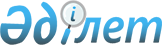 "2012 жылда жұмыссыздар үшін қоғамдық жұмыстарды ұйымдастыру туралы" Жаңаөзен қала әкімдігінің 2012 жылғы 20 қаңтардағы № 06 қаулысына өзгеріс енгізу туралыМаңғыстау облысы Жаңаөзен қаласы әкімдігінің 2012 жылғы 25 сәуірдегі № 175 қаулысы. Маңғыстау облысының Әділет департаментінде 2012 жылғы 04 мамырда № 11-2-191 тіркелді

      «Қазақстан Республикасындағы жергілікті мемлекеттік басқару және өзін-өзі басқару туралы» Қазақстан Республикасының 2001 жылғы 23 қаңтардағы Заңына, «Халықты жұмыспен қамту туралы» Қазақстан Республикасының 2001 жылғы 23 қаңтардағы Заңына және Қазақстан Республикасы Үкіметінің 2001 жылғы 19 маусымдағы № 836 қаулысымен бекітілген «Қоғамдық жұмыстарды ұйымдастыру мен қаржыландырудың ережесіне» сәйкес, Жаңаөзен қаласының әкімдігі ҚАУЛЫ ЕТЕДІ:



      1. «2012 жылда жұмыссыздар үшін қоғамдық жұмыстарды ұйымдастыру туралы» Жаңаөзен қала әкімдігінің 2012 жылғы 20 қаңтардағы № 06 қаулысына (нормативтік құқықтық кесімдерді мемлекеттік тіркеу тізілімінде № 11-2-181 тіркелген, 2012 жылғы 1 ақпандағы № 9 /1552/ «Жаңаөзен» газетінде жарияланған) келесі өзгеріс енгізілсін:



      аталған қаулының қосымшасы қоса беріліп отырған қосымшаға сәйкес жаңа редакцияда жазылсын.



      2. Осы қаулының орындалысын бақылау қала әкімінің орынбасары Н. Худибаевқа жүктелсін.



      3. Осы қаулы әділет органдарында мемлекеттік тіркелген күннен бастап күшіне енеді және алғаш ресми жарияланғаннан кейін күнтізбелік он күн өткен соң қолданысқа енгізіледі.      Қала әкімі                              С. Трұмов      КЕЛІСІЛДІ:      «Жаңаөзен қалалық жұмыспен қамту

      және әлеуметтік бағдарламалар бөлімі»

      мемлекеттік мекемесінің бастығы

      Ж.А.Бекова

      25 сәуір 2012 ж.      «Жаңаөзен қалалық қаржылар бөлімі»

      мемлекеттік мекемесінің бастығы

      Р.К.Джантлеуова

      25 сәуір 2012 ж.      «Жаңаөзен қалалық экономика және

      бюджеттік жоспарлау бөлімі»

      мемлекеттік мекемесінің бастығы

      Н.Б.Ғұмарова

      25 сәуір 2012 ж.

2012 жылғы 25 сәуір № 175

Жаңаөзен қаласы әкімдігінің қаулысына

қосымша Ұйымдардың тізбесі, түрлері, көлемі, қатысушылардың еңбек ақысының мөлшері және оларды қаржыландыру көздері
					© 2012. Қазақстан Республикасы Әділет министрлігінің «Қазақстан Республикасының Заңнама және құқықтық ақпарат институты» ШЖҚ РМК
				№
Мекемелер мен ұйымдардың атаулары
Жіберілген жұмыстардың саны (адам)
Еңбек
ақысының мөлшері (ең төменгі еңбекақы)
Жұмыс 
мерзімі
Жұмыс 
көлемі
Қоғамдық жұмыстардың
түрлері
Қаржылан
дыру көзі
1
2
3
4
5
6
7
8
1.«Жаңаөзен қаласы әкімінің аппараты» мемлекеттік мекемесі61,512 айға дейінАйына 250 құжаттарды жинау және тіркеу, мұрағатқа тапсыруМаманның көмекшісіЖергілікті бюджет2.«Жаңаөзен қалалық дене тәрбиесі және спорт бөлімі» мемлекеттік мекемесі21,512 айға дейінАйына 100 құжаттарды жинау және тіркеуМаманның көмекшісіЖергілікті бюджет3.«Жаңаөзен қалалық жер қатынастары бөлімі» мемлекеттік мекемесі21,512 айға дейінАйына 250 құжаттарды жинау және тіркеу, мұрағатқа тапсыруМаманның көмекшісіЖергілікті бюджет4.«Жаңаөзен қалалық қаржылар бөлімі» мемлекеттік мекемесі21,512 айға дейінАйына 150 құжаттарды жинау және тіркеуМаманның көмекшісі, іс жүргізушіЖергілікті бюджет5.«Жаңаөзен қалалық кәсіпкерлік бөлімі» мемлекеттік мекемесі21,512 айға дейінАйына 150 құжаттарды жинау және тіркеуМаманның көмекшісіЖергілікті бюджет6.«Жаңаөзен қалалық сәулет және қала құрылысы бөлімі» мемлекеттік мекемесі21,512 айға дейінАйына 250 құжаттарды жинау және тіркеуМаманның көмекшісіЖергілікті бюджет7.«Жаңаөзен қалалық тұрғын үй коммуналдық шаруашылығы жолаушылар көлігі және автомобиль жолдары бөлімі» мемлекеттік мекемесі21,512 айға дейінАйына 300 құжаттарды жинау және тіркеу, мұрағатқа тапсыруМаманның көмекшісі, іс жүргізушіЖергілікті бюджет8.«Жаңаөзен қалалық құрылыс бөлімі» мемлекеттік мекемесі21,512 айға дейінАйына 150 құжаттарды жинау және тіркеу, мұрағатқа тапсыруМаманның көмекшісі, іс жүргізушіЖергілікті бюджет9.«Жаңаөзен қалалық экономика және бюджеттік жоспарлау бөлімі» мемлекеттік мекемесі21,512 айға дейінАйына 100 құжаттарды жинау және тіркеуМаманның көмекшісі, іс жүргізушіЖергілікті бюджет10.«Жаңаөзен қалалық мәдениет және тілдерді дамыту бөлімі» мемлекеттік мекемес21,512 айға дейінАйына 100 құжаттарды жинау және тіркеуМаманның көмекшісіЖергілікті бюджет11.Жаңаөзен қаласы әкімдігінің «Тазалық» мемлекеттік коммуналдық кәсіпорны5752,512 айға дейінАдам басына 2000 ш.м дейін аумақты тазарту ЖұмысшыЖергілікті бюджет12.Жаңаөзен қаласы «ӨзенИнвест» мемлекеттік коммуналдық кәсіпорны802,512 айға дейінЕскертпелерді, келісім-шарттарды, есеп шоттарды тарату және есеп құралдарының көрсеткіштерін тексеруБақылаушы Жергілікті бюджет13.«Жаңаөзен қалалық ішкі істер басқармасы» мемлекеттік мекемесі402,512 айға дейін10 учаскелік полиция пункттері, айына 250 құжаттарды жинау және тіркеу, 500 ш.м дейінгі жайларды тазартуҚоғамдық тәртіпті қорғауға бекітілген аумақтың қараушысы, шабарман, еден жуушыЖергілікті бюджет14.«Жаңаөзен қалалық орталық аурухана» мемлекеттік коммуналдық қазыналық кәсіпорны72,512 айға дейінАумақты және 500 ш.м дейінгі жайларды тазарту, автокөліктерді өткізу, айына 250 құжаттарды жеткізуАула сыпырушы, кіші қызметкер, күзетші, шабарманЖергілікті бюджет15.«Жаңаөзен қалалық емхана» мемлекеттік коммуналдық қазыналық кәсіпорны22,512 айға дейін1000 ш.м дейін аумақты және 500 ш.м дейін жайларды тазарту Аула сыпырушы, кіші қызметкерЖергілікті бюджет16.«Жаңаөзен қалалық балалар емханасы» мемлекеттік коммуналдық қазыналық кәсіпорны42,512 айға дейін1000 ш.м дейін аумақты және 500 ш.м дейін жайларды тазарту Аула сыпырушы, кіші қызметкерЖергілікті бюджет17.«Жаңаөзен қалалық инфекциялық ауруханасы» мемлекеттік мекемесі42,512 айға дейін1000 ш.м дейін аумақты және 500 ш.м дейін жайларды тазарту Аула сыпырушы, кіші қызметкерЖергілікті бюджет18.«Жаңаөзен қалалық жастар орталығы» мемлекеттік коммуналдық қазыналық кәсіпорны41,512 айға дейінАйына 150 құжаттарды жеткізу, 500 ш.м дейін жайларды тазартуШабарман, еден жуушыЖергілікті бюджет19.«Теңге ауылы әкімінің аппараты» мемлекеттік мекемесі201,512 айға дейінАйына 250 құжаттарды жинау және тіркеу, мұрағатқа тапсыруМаманның көмекшісіЖергілікті бюджет20.«Қызылсай селосы әкімінің аппараты» мемлекеттік мекемесі61,512 айға дейінАйына 100 құжаттарды жинау және тіркеу, мұрағатқа тапсыруМаманның көмекшісіЖергілікті бюджет21.«Жаңаөзен қалалық білім бөлімі» мемлекеттік мекемесі101,512 айға дейінАйына 250 құжаттарды жинау және тіркеу, мұрағатқа тапсыруМаманның көмекшісіЖергілікті бюджет22.Маңғыстау облысының білім басқармасының «Облыстық балалар үйі» мемлекеттік мекемесі101,512 айға дейінАйына 150 құжаттарды жеткізу, 500 ш.м дейін жайларды тазартуШабарман, еден жуушыЖергілікті бюджет23.Қазақстан Республикасы «Маңғыстау облысы Жаңаөзен қаласының қорғаныс істері жөніндегі бөлімі» мемлекеттік мекемесі201,512 айға дейінАйына 300 ескертпелерді және шақыру қағаздарды таратуШабарманЖергілікті бюджет24.Қазақстан Республикасының қаржы министрлігі Маңғыстау облысы бойынша салық департаменті Жаңаөзен қаласы бойынша салық басқармасы301,512 айға дейінАйына 1000 дейін ескертпелерді таратуАгентЖергілікті бюджет25.«Қазақстан Республикасы Әділет министрлігі Маңғыстау облысының Әділет департаменті Жаңаөзен қаласының Әділет басқармасы» мемлекеттік мекемесі261,512 айға дейінАйына 250 құжаттарды жинау және тіркеу, мұрағатқа тапсыруМаманның көмекшісіЖергілікті бюджет26.«Жаңаөзен қалалық соты» мемлекеттік мекемесі201,512 айға дейінАйына 300 ескертпелерді және шақыру қағаздарды таратуШабарман Жергілікті бюджет27.«Жаңаөзен аумақтық сот актілерін орындау департаменті» мемлекеттік мекемесі101,512 айға дейінАйына 300 ескертпелерді және шақыру қағаздарды таратуШабарман Жергілікті бюджет28.«Жаңаөзен қаласының мамандандырылған әкімшілік соты» мемлекеттік мекемесі101,512 айға дейінАйына 300 ескертпелерді және шақыру қағаздарды таратуШабарман Жергілікті бюджет29.«Жаңаөзен қалалық жұмыспен қамту және әлеуметтік бағдарламалар бөлімі» мемлекеттік мекемесі391,512 айға дейінАйына 300 құжаттарды жинау және тіркеуМаманның көмекшісіЖергілікті бюджет30.«Жаңаөзен қалалық прокуратурасы» мемлекеттік мекемесі61,512 айға дейінАйына 250 дейін құжаттарды жинау және тіркеу, 300 ескертпелерді және шақыру қағаздарды таратуМаманның көмекшісі, шабарманЖергілікті бюджет31.«Жаңөзен қалалық ішкі істер басқармасының көші-қон полиция бөлімі» мемлекеттік мекемесі101,512 айға дейінАйына 250 құжаттарды жинау және тіркеу, мұрағатқа тапсыруМаманның көмекшісіЖергілікті бюджет32.«Қазақстан Республикасы еңбек және халықты әлеуметтік қорғау министрлігінің Зейнетақы төлеу жөніндегі мемлекеттік орталығы» Республикалық мемлекеттік қазыналық кәсіпорнының Маңғыстау облыстық филиалы Жаңаөзен бөлімшесі101,512 айға дейінАйына 500 құжаттарды жинау және тіркеу, мұрағатқа тапсыруМаманның көмекшісіЖергілікті бюджет33.«Жаңаөзен қалалық ішкі істер басқармасының жол полициясы бөлімшесі» мемлекеттік мекемесі101,512 айға дейінАйына 300 құжаттарды жинау және тіркеу, 500 ш.м дейін жайларды тазартуМаманның көмекшісі, еден жуушыЖергілікті бюджет34.«Қылмыстық атқару жүйесі департаментінің Жаңаөзен қаласы бойынша қылмыстық атқару инспекциясы» мемлекеттік мекемесі81,512 айға дейінАйына 250 дейін құжаттарды жинау және тіркеу, 300 ескертпелерді және шақыру қағаздарды таратуМаманның көмекшісі, шабарманЖергілікті бюджет35.«Жаңаөзен қаласының мемлекеттік мұрағаты» мемлекеттік мекемесі 51,512 айға дейінАйына 250 дейін құжаттарды жинау, тіркеу және тігуМұрағатшының көмекшісіЖергілікті бюджет36.Жаңаөзен қаласы «Біржолғы талон негізінде алымдар алу жөніндегі Орталық» мемлекеттік мекемесі21,512 айға дейін1500 дейін салықтарды жинау және талондарды тіркеуКөмекшіЖергілікті бюджет37.«Жаңаөзен қалалық білім үйлестіру орталығы» мемлекеттік мекемесі 21,512 айға дейінАйына 250 дейін құжаттарды жеткізу, 500 ш.м дейін жайларды тазартуШабарман, еден жуушыЖергілікті бюджет38.Жаңаөзен қаласы «Оқушылар шығармашылық үйі» мемлекеттік коммуналдық қазыналық кәсіпорны41,512 айға дейінАйына 100 дейін құжаттарды жеткізу, 500 ш.м дейін жайларды тазартуШабарман, еден жуушыЖергілікті бюджет39.«Жылжымайтын мүлік орталығы» Республикалық мемлекеттік қазыналық кәсіпорнының Жанаөзен қалалық филиалы41,512 айға дейінАйына 250 дейін құжаттарды жинау, тіркеу және тігуМаманның көмекшісіЖергілікті бюджет40.«Жаңаөзен орталық қалалық кітапхана» мемлекеттік мекемесі21,512 айға дейін250 дәнеге дейін кітаптарды тіркеу, картотекаларды толтыру, газет журналдарды тігуКітапханашының көмекшіЖергілікті бюджет41.Жаңаөзен каласы «Оңалту орталығы» мемлекеттік мекемесі21,512 айға дейінАйына 100 дейін құжаттарды жеткізуШабарманЖергілікті бюджет42.«Қазақстан Республикасы Ұлттық Қауіпсіздік Комитетінің Маңғыстау облысы департаменті» Жаңаөзен қалалық басқармасы» мемлекеттік мекемесі41,512 айға дейінАйына 250 дейін құжаттарды жеткізуШабарманЖергілікті бюджет43.«Жаңаөзен аймағы бойынша ауданаралық қаржы полиция басқармасы» мемлекеттік мекемсі51,512 айға дейінАйына 200 дейін құжаттарды жеткізуШабарманЖергілікті бюджет44.Жаңаөзен қаласы «Аймақтық психологиялық-медициналық-педагогикалық консультация» мемлекеттік мекемесі21,512 айға дейінАйына 200 дейін құжаттарды жеткізуШабарманЖергілікті бюджет45.«Жаңаөзен ақыл-есінің қалыпты дамуы жетілмеген және психикалық дамуы тежелген балаларға арналған арнайы (түзету) мектеп-балабақшасы» мемлекеттік мекемесі21,512 айға дейінАйына 200 дейін құжаттарды жеткізуШабарманЖергілікті бюджет46.Жаңаөзен қаласы «Мұрат Өскенбаев атындағы балалар Саз мектебі» мемлекеттік коммуналдық қазыналық кәсіпорыны21,512 айға дейінАйына 100 дейін құжаттарды жеткізуШабарманЖергілікті бюджет47.Жаңаөзен қаласы «Төлесін Әлиев атындағы № 1 орта мектеп» мемлекеттік мекемесі21,512 айға дейінАйына 100 дейін құжаттарды жеткізуШабарманЖергілікті бюджет48.Жаңаөзен қаласы «№ 2 орта мектеп» мемлекеттік мекемесі21,512 айға дейінАйына 100 дейін құжаттарды жеткізуШабарманЖергілікті бюджет49.Жаңаөзен қаласы «№ 3 орта мектеп» мемлекеттік мекемесі21,512 айға дейінАйына 100 дейін құжаттарды жеткізуШабарманЖергілікті бюджет50.Жаңаөзен қаласы « Сүгір Бегендікұлы атындағы № 4 орта мектеп» мемлекеттік мекемесі21,512 айға дейінАйына 100 дейін құжаттарды жеткізуШабарманЖергілікті бюджет51.«Жаңаөзен мектеп гимназиясы» мемлекеттік мекемесі21,512 айға дейінАйына 100 дейін құжаттарды жеткізуШабарманЖергілікті бюджет52.Жаңаөзен қаласы «№ 6 орта мектеп» мемлекеттік мекемесі21,512 айға дейінАйына 100 дейін құжаттарды жеткізуШабарманЖергілікті бюджет53.Жаңаөзен қаласы «№ 7 орта мектеп» мемлекеттік мекемесі21,512 айға дейінАйына 100 дейін құжаттарды жеткізуШабарманЖергілікті бюджет54.Жаңаөзен қаласы «Қашаған Күржіманұлы атындағы № 8 орта мектеп» мемлекеттік мекемесі21,512 айға дейінАйына 100 дейін құжаттарды жеткізуШабарманЖергілікті бюджет55.Жаңаөзен қаласының «№ 9 орталау мектеп» мемлекеттік мекемесі21,512 айға дейінАйына 100 дейін құжаттарды жеткізуШабарманЖергілікті бюджет56.Жаңаөзен қаласы «№ 10 орта мектеп» мемлекеттік мекемесі21,512 айға дейінАйына 100 дейін құжаттарды жеткізуШабарманЖергілікті бюджет57.Жаңаөзен қаласы «№ 11 бастауыш мектеп» мемлекеттік мекемесі21,512 айға дейінАйына 100 дейін құжаттарды жеткізуШабарманЖергілікті бюджет58.Жаңаөзен қаласы «№ 12 бастауыш мектеп» мемлекеттік мекемесі21,512 айға дейінАйына 100 дейін құжаттарды жеткізуШабарманЖергілікті бюджет59.Жаңаөзен қаласы «№ 13 бастауыш мектеп» мемлекеттік мекемесі21,512 айға дейінАйына 100 дейін құжаттарды жеткізуШабарманЖергілікті бюджет60.Жаңаөзен қаласы «№ 14 орта мектеп» мемлекеттік мекемесі21,512 айға дейінАйына 100 дейін құжаттарды жеткізуШабарманЖергілікті бюджет61.Жаңаөзен қаласы «№ 15 орта мектеп» мемлекеттік мекемесі21,512 айға дейінАйына 100 дейін құжаттарды жеткізуШабарманЖергілікті бюджет62.Жаңаөзен қаласы «№ 16 бастауыш мектеп» мемлекеттік мекемесі21,512 айға дейінАйына 100 дейін құжаттарды жеткізуШабарманЖергілікті бюджет63.Жаңаөзен қаласы «№ 17 орта мектеп» мемлекеттік мекемесі21,512 айға дейінАйына 100 дейін құжаттарды жеткізуШабарманЖергілікті бюджет64.Жаңаөзен қаласы «№ 18 орта мектеп» мемлекеттік мекемесі21,512 айға дейінАйына 100 дейін құжаттарды жеткізуШабарманЖергілікті бюджет65.Жаңаөзен қаласы «№ 19 орта мектеп» мемлекеттік мекемесі21,512 айға дейінАйына 100 дейін құжаттарды жеткізуШабарманЖергілікті бюджет66.Жаңаөзен қаласы «№ 20 орта мектеп» мемлекеттік мекемесі21,512 айға дейінАйына 100 дейін құжаттарды жеткізуШабарманЖергілікті бюджет67.«Жаңаөзен мектеп лицейі» мемлекеттік мекемесі21,512 айға дейінАйына 100 дейін құжаттарды жеткізуШабарманЖергілікті бюджет68.Жаңаөзен қаласы «№ 21 орта мектеп» мемлекеттік мекемесі21,512 айға дейінАйына 100 дейін құжаттарды жеткізуШабарманЖергілікті бюджет69.«Оразмағанбет Тұрмаганбетұлы атындағы Жаңаөзен мұнай және газ колледжі» мемлекеттік коммуналдық қазыналық кәсіпорны21,512 айға дейінАйына 150 дейін құжаттарды жеткізуШабарманЖергілікті бюджет70.«Жаңаөзен кәсіптік лицейі» мемлекеттік коммуналдық қазыналық кәсіпорны21,512 айға дейінАйына 150 дейін құжаттарды жеткізуШабарманЖергілікті бюджет71.Жаңаөзен қаласы «Өзенэнергосервис» мемлекеттіккоммуналдық кәсіпорны 322,512 айға дейінЕскертпелерді, келісім-шарттарды, есеп шоттарды тарату және есеп құралдарының көрсеткіштерін тексеруБақылаушы Жергілікті бюджет72.Жаңаөзен қаласы «Өзен-жылу» мемлекеттік коммуналдық кәсіпорыны 502,512 айға дейінЕскертпелерді, келісім-шарттарды, есеп шоттарды тарату және есеп құралдарының көрсеткіштерін тексеруБақылаушы Жергілікті бюджет73.Жаңаөзен қаласы «Қайсар» мемлекеттік коммуналдық кәсіпорны 112,512 айға дейінАйына 100 дейін құжаттарды жеткізу, 500 ш.м дейін жайларды және 1000 ш.м дейін аумақты тазартуШабарман, еден жуушы, аула сыпырушыЖергілікті бюджет74.Жаңаөзен қаласы «Өнер» мемлекеттік коммуналдық қазыналық кәсіпорны 102,512 айға дейінАйына 100 дейін құжаттарды жеткізу, 500 ш.м дейін жайларды және 1000 ш.м дейін аумақты тазартуШабарман, еден жуушы, аула сыпырушыЖергілікті бюджет75.«Жаңаөзен қалалық перзентханасы» мемлекеттік коммуналдық қазыналық кәсіпорны52,512 айға дейін1000 ш.м дейін аумақты және 500 ш.м дейін жайларды тазарту Аула сыпырушы, кіші қызметкерЖергілікті бюджет76.Жаңаөзен қаласы «Балалар мен жасөспірімдер спорт мектебі» мемлекеттік коммуналдық қазыналық кәсіпорны 52,512 айға дейін1000 ш.м дейін аумақты және 500 ш.м дейін жайларды тазарту Аула сыпырушы, еден жуушыЖергілікті бюджет77.Жаңаөзен қаласы «№ 1 кешкі (аусымдық) орта мектеп» мемлекеттік коммуналдық қазыналық кәсіпорны32,512 айға дейін1000 ш.м дейін аумақты және 500 ш.м дейін жайларды тазарту Аула сыпырушы, еден жуушыЖергілікті бюджет78.ҚР Жер ресурстарын басқару жөніндегі агенттігінің «жер ресурстары және жерге орналастыру мемлекеттік ғылыми-өндірістік орталығы» Шаруашылық жүргізу құқығындағы Маңғыстау еншілес мемлекеттік кәсіпорны Жаңаөзен филиалы62,512 айға дейінАйына 300 құжаттарды жинау және тіркеу, мұрағатқа тапсыруМаманның көмекшісіЖергілікті бюджетБарлығы:1191